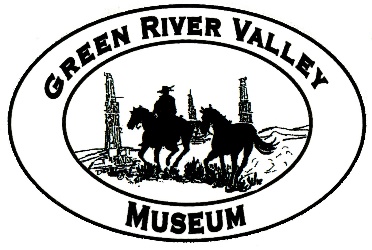 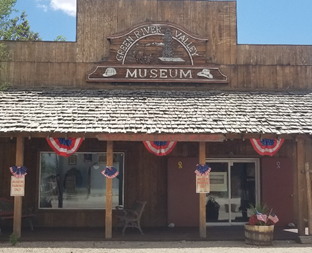 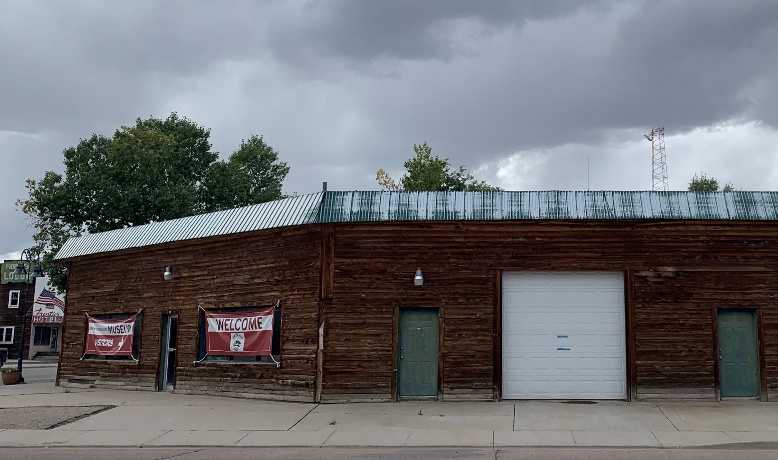 GREEN RIVER VALLEY MUSEUM APRIL 2023206 N. Front St, Big Piney WY			Open June-October. Admission Free.LETTER TO THE COMMUNITYWHAT’S NEW:We’ve received a grant from the Wyoming Community Foundation! It’s a challenge grant worth $11,500, and thanks to the success of Hardhats & Stetsons last month, we’re eligible to receive the full sum. Hardhats & Stetsons 2023 was a triumphant return to our long-standing community event, and after four years of waiting we were thrilled to discover that it was our most successful fundraiser ever. We also attended the Pinedale Half-Marathon last fall, which was another great day of community involvement. The grant and the funds raised from these events are going toward the Texaco Project. 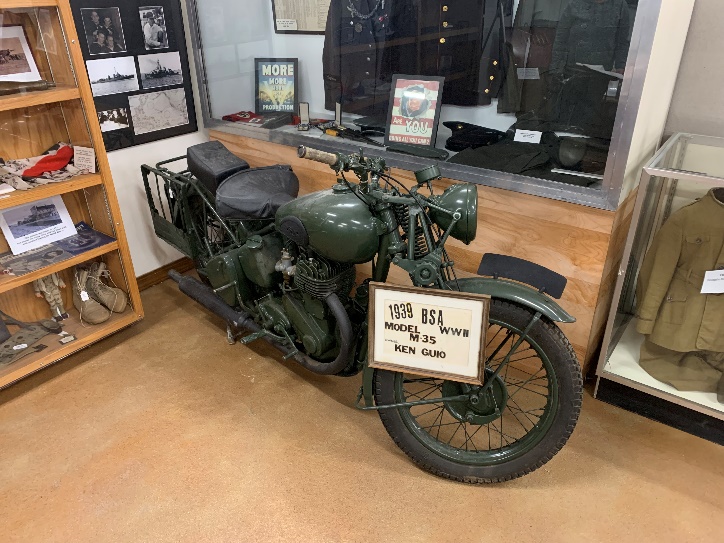 NEW ADDITIONS:Mounted moose that was shot by Steven Fisher in Middle Piney in 1985Big Piney High School senior photos from Deena and Ross CopelandWenz family arrowhead collection with frames made by Dick TannerV-mail letters and envelopes from World War TwoOriginal Texaco gas pump globe1965 Bombardier Ski-doo (courtesy of Tagg Guio) 1939 WWII motorcycle belonging to Ken Guio (courtesy of Tagg Guio) MAIL CALL!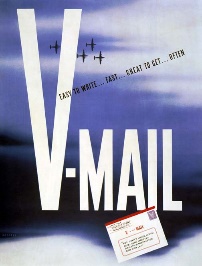 By Buck Bell, Assistant DirectorOne of our new exhibits is all about Victory Mail. “V-mail” was introduced during WWII to economize communication between American troops around the globe and their families back home. A soldier would write their letter on a full-sized page which would then be photographed onto microfilm. Since these film negatives were lighter and easier to pack than real letters, huge numbers of them could be transported at a fraction of the cost. When the negatives arrived in the U.S., they were developed, issued to the Postal Service, and delivered to families from coast to coast. This new method of condensed communication enabled enlisted individuals to contact their loved ones when it otherwise might not have been possible to do so (this process was also very secure: censors had multiple stages to review the content of the letters and invisible ink couldn’t be read through the film). World War II was such a massive event that details like V-mail can seem unimportant, but when you take a closer look you realize that each message transmitted through this service was the story of the war in miniature - the story of people separated from their families and shouldered with an immense responsibility. When it comes to studying history, sometimes you can see more through a peephole than you can through a window. Our V-mail exhibit can be found in the Veterans Area in the Back Building. It includes both the original messages and transcriptions for easier reading.COMING SOON: 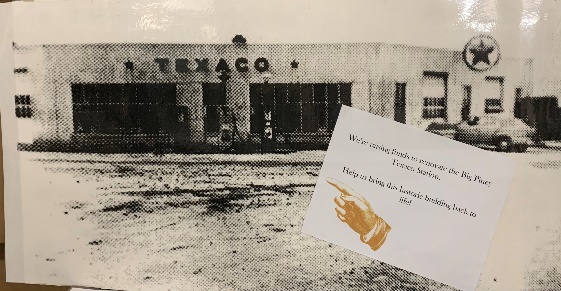 Our project to rebuild the Big Piney Texaco Station is well underway. With the funds we’ve raised so far, we hope to take steps to restore the building’s structural integrity so that we can begin making use of the space. The building will house new exhibits (opening up much-needed space in the museum’s existing buildings) and a new South Sublette County Visitors Center. With the help of Kenna Tanner’s donation and Bartie Bray’s expertise, we are working to restore our Texaco gas pump to its former bright-red glory and install it in its rightful place in front of the building. Should be eye-catching!ACKNOWLEDGEMENTSSpecial thanks to the Sublette County Commissioners and the Sublette County Museum Board for their support of the Green River Valley Museum, and to our board members, past and present.Thank you to Kenna Tanner for donating a real Texaco gas pump, and to Bartie Bray for starting to restore it!Thank you to Linda Tanner for her generous donation through the Helen Tanner Memorial Trust. Thank you to the Wyoming Community Foundation for providing us with the grant.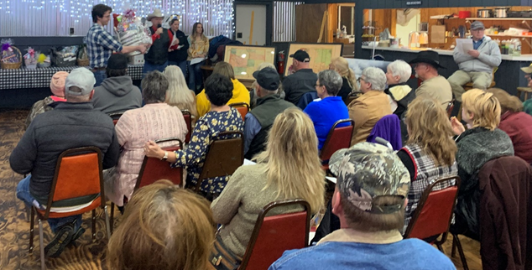 Thanks to everyone who participated in Hardhats & Stetsons and made it such a success!Thanks to Jonita Sommers for her donation to our Texaco Project!MEMBERSHIPS AND MEMORIALS:GuarantorsCora Vista Ranch/Marina AbramsJames F. & Mae E. Mickelson EstateJonita SommersBenefactorsGeorge KahrlSurveyor Scherbel, Ltd.PatronsBill & Susie LehrBill MurdockBob HarrowerBonnie BuddDale HillDave & Lisa DoornDavid & Mary BurnettDawn BallouDick & Georgia WenzFrank & Nancy SansoneGlenna JohnsonJared & Chandra HolgateJohn & Sylvia HarberJon & Sheryl BoroffJoyce BrowderKen Fear Jr.Linda TannerLiz McKinsey DaileyMadeleine S. MurdockMartin Wardell & SonMary Lynn WorlMax & Dianne BoroffMel & Sue KinikinMilford & Jeannie LockwoodPam ChrismanPearson Livestock, LLC.Pinedale Online!Richard KalberRocky Mountain Pwr Sports, PinedaleStan & Cara OlsonSteele Ranch BeefSublette Co. Artist’s GuildSublette Insurance/Windy NobleTagg & Nancy GuioThe Stepp FamilyTim & Jody ThompsonWalker’s Agri-Service, Inc.Warren E. SorensonZachary & Cori WenzSponsorsChad & Gudrid EspenscheidDeena MartinDennis & Kay Lynn MahaffeyJack & Helen HegardtJamie WoodJim & Fran RobinsonJim & Laurie LattaJohn & Belinda EmersonLarry & Kathryn MizellLinda SternbergLori Reiland & Glenn EidenMaggie MillerMary Anne AlmquistMary BorgesonMichael G. HawkinsMickey & Becky HicksMike McKinseyMike Vargo Jr.Paul & Tina RockRichard & Sharon CostelloRon & Dianne DavisonTara MillerMembersBarbara AndersonCarol GrimesCarson & Nan StinsonCris ParaviciniDave & Mary LankfordDuane CalvertGordon & Cheri JohnsonGreg & Amy BellJoAn NeumayerKeith & Talli ManningKen & Arlinda McLaughlinKen & Karen TaylorLinda GrayLisa ParraMargy HawleyMark & Marianne MrakMark Ruark & Julia Van de VenMike & Jeanette CooneyPhillip CarrRobert PhillipsRon & Theresa HagerSkylar WilsonTawny RobertsMemorialsJohn TannerBetty FearCarrie AndersonPat & Marilyn HerringGREEN RIVER VALLEY MUSEUM BOX 12 BIG PINEY, WY 83113Please circle type of membershipMember ($25) Sponsor ($50) Patron ($100) Benefactor ($500) Guarantor ($1000) Name _________________________________ Address _______________________________ City ___________________________________ State _________________________________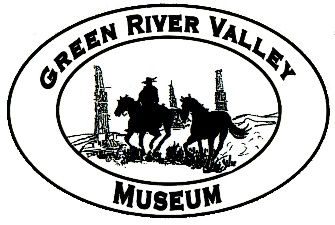 